АДМИНИСТРАЦИЯ ПАЛЬСКОГО СЕЛЬСКОГО ПОСЕЛЕНИЯ ОСИНСКОГО РАЙОНА ПЕРМСКОГО КРАЯП О С Т А Н О В Л Е Н И Е28.11.2017                                                                                                                № 133Об утверждении муниципальной программы «Обеспечение безопасности жизнедеятельности населения и территории Пальского сельского поселения»         В соответствии с Федеральным законом  от 6 октября 2003 г. №131-ФЗ «Об общих принципах организации местного самоуправления в Российской Федерации», Уставом Пальского сельского поселения, постановлением администрации Пальского сельского поселения «Об утверждении Порядка разработки, реализации и оценки эффективности муниципальных программ Пальского сельского поселения» от  03.10.2014 № 163  (в редакции от 03.12.2014 № 213; от 29.12.2014 №229). Постановлением администрации Пальского сельского поселения от 28 ноября 2017 г. № 131 «Об утверждении Перечня муниципальных программ Пальского сельского поселения  на  период 2018 -2020 гг.»Администрация Пальского сельского поселения ПОСТАНОВЛЯЕТ:1.Утвердить прилагаемую муниципальную программу  «Обеспечение безопасности жизнедеятельности населения и территории Пальского сельского поселения».2.Постановление администрации Пальского сельского поселения № 232 от 29.12.2014(в редакции от 06.10.2015 №177; от 17.11.2015 № 220; от 15.12.2015 № 275; 24.11.2016 №371) «Об утверждении  Муниципальной программы «Обеспечение безопасности жизнедеятельности Пальского сельского поселения на 2015-2017 годы», признать утратившим силу с 01 января 2018 года.                                                                      3.Обнародовать настоящее постановление согласно Порядка обнародования нормативно правовых актов Пальского сельского поселения и разместить на официальном сайте Пальского сельского поселения в информационно-телекоммуникационной сети Интернет.                                                                                 4.  Контроль за исполнением данного постановления оставляю за собой.Глава Пальского сельского поселения-глава администрацииПальского сельского поселения                                                         Н.В.Хромина                                                                                               УТВЕРЖДЕНОпостановлением администрации                                                                                                             Пальского сельского поселения от  28.11.2017 № 133ПАСПОРТ  муниципальной программы «Обеспечение безопасности жизнедеятельности населения и территории Пальского сельского поселения » 1. Характеристика текущего состояния сферы обеспечения безопасности жизнедеятельности населения и территории  Крыловского сельского поселенияБезопасность  – это состояние защищенности жизненно-важных интересов человека, в данном случае, населения Пальского сельского поселения. Состояние и уровень безопасности жизнедеятельности населения  характеризуется многими критериями, основным из которых является общественная безопасность.  От того, как построена система безопасности на территории Пальского сельского поселения,    зависит   качество    жизни наших жителей. Одной из приоритетных задач  социально-экономического развития Паьского сельского поселения является повышение уровня и качества жизни населения, формирование благоприятной, здоровой и безопасной среды обитания, в том числе необходимого уровня пожарной безопасности населения.                Пальское  сельское поселение включает в себя 10 населенных пунктов, население которых составляет 618  человек. В статистике происшествий пожары занимают особое место, социально-экономические потери от них велики по сравнению с чрезвычайными ситуациями других видов. Трагично, когда  от огня гибнут люди, уничтожаются или повреждаются жилые дома, квартиры, надворные постройки, здания и помещения производственного  назначения,  транспорт. Первостепенную роль в деле обеспечения пожарной безопасности населенных пунктов играет реализация первичных мер пожарной безопасности.Нормативное время  прибытия  первого пожарного подразделения к  месту вызова, в соответствии с ФЗ № 123 от 22.07.2008 г. «Технический регламент о требованиях пожарной безопасности»,  не должно превышать 20 минут. Пальское сельское поселение самое отдаленное поселение в Осинском районе , время прибытие составляет 40-50 мин. В Пальском сельском поселении,  в с.Кузнечиха  имеется гараж , где размещается ДПК «Пермского края» для осуществления первичных мер пожарной безопасности. Оснащена ДПК  передвижной цистерной и помпой. Самыми отдаленными населенными пунктами являются п.Усть-Паль , п.Красный Маяк, д.Кирпичи радиус обслуживания территорий  превышает норматив. Для уменьшения людских и материальных потерь от пожаров необходимо организовать обучение населения мерам пожарной безопасности, внедрять передовые формы и методы предупреждения и профилактики пожаров.На сегодняшний день не все населенные пункты имеют противопожарные водоисточники. Необходимо оборудовать малые населенные пункты пожарными щитами, изготавливать листовки, памятки  для распространения наглядной агитации по противопожарной безопасности. 
        Приобретение и размещение наглядной агитации в сфере противопожарной безопасности, оборудование новых  тематических стендов и уголков  во всех  населенных пунктах,  позволит своевременно информировать население об опасности возникновения  пожаров,  запрета разведения костров в лесных массивах, введения режима «чрезвычайной ситуации», тем самым пробудит самосознание населения, что должно привести к уменьшению возникновения риска пожаров, особенно,  при участии человека. 
        Закупка первичных средств пожаротушения, установка специальных щитов для их размещения  в населенных пунктах,  поможет локализации пожара до приезда противопожарной службы. Одним из важнейших направлений является развитие гражданской обороны на территории Пальского сельского поселения.На территории Пальского сельского поселения  существуют угрозы чрезвычайных ситуаций природного и техногенного характера.                                                                           Природные чрезвычайные ситуации могут сложиться в результате опасных природных явлений: весеннее половодье, паводки, сильные ветры, снегопады, засухи, лесные  пожары.Эффективность ликвидации чрезвычайных ситуаций во многом определяется наличием материальных ресурсов. Достаточность материальных ресурсов позволяет в минимальные сроки локализовать чрезвычайную ситуацию, уменьшить масштабы ее последствий и решить главную задачу.Номенклатура и объемы резервов материальных ресурсов определяются исходя из прогнозируемых угроз чрезвычайных ситуаций.При возникновении крупномасштабной чрезвычайной ситуации из опасных районов потребуется эвакуировать население в пункты временного размещения (далее – ПВР) и организовать первоочередное жизнеобеспечение пострадавших. В результате планирования эвакуационных мероприятий Администрацией Пальского сельского поселения установлено, что необходимо принять меры по повышению подготовленности к организации первоочередного жизнеобеспечения населения, пострадавшего в чрезвычайных ситуациях.В поселении ПВР является здание СДК с.Паль, на 300 мест. При возникновении крупномасштабной чрезвычайной ситуации необходимо ПВР оборудовать спальными местами, организовать пункты питания  и обеспечить банно-прачечными услугами эвакуируемых.Решить соответствующие проблемы представляется целесообразным программными мероприятиями по дооборудованию объектов социальной сферы, которые можно использовать по двойному назначению: в повседневном режиме – для социально полезных целей;в режиме чрезвычайной ситуации – для первоочередного жизнеобеспечения пострадавших. Проведение информационно-пропагандистской деятельности по освещению проблем и профилактических мероприятий  против терроризма и экстремизма.  Немаловажным для населения Пальского сельского поселения остается вопрос обеспечения безопасности населения на водных объектах, а именно организация мест массового отдыха на  воде с созданием на них безопасных условий для купания.   Приобретение и размещение  наглядной агитации: плакатов, листовок, памяток в сфере безопасности на водных объектах способствует предотвращению гибели и травматизма людей. В период с 2006 года,  в отношении укрепления законности и правопорядка, обеспечения личной и общественной безопасности граждан в районе выстроена определенная система работы: воссоздана деятельность Коллегиальных органов профилактики правонарушений,  проведена работа по формированию и функционированию  добровольных  народных дружин по охране общественного порядка. Члены ДНД привлекаются для охраны порядка во время  всех массовых мероприятий. Обстановка  с  правонарушениями  в Пальском  сельском поселении  имеет  тенденцию  к  улучшению.  Наблюдается  снижение  зарегистрированных  преступлений;  числа  лиц,  совершивших  эти  преступления, в т.ч. жителями сельского поселения.Но остается немаловажным проведение информационно-пропагандистской деятельности по освещению проблем профилактики правонарушений, в том числе среди несовершеннолетних, также информационно-пропагандистской деятельности по освещению проблем наркомании, пьянства среди населения.Реализация указанной программы создаст необходимые финансово-экономические условия для укрепления пожарной безопасности и эффективной защиты населения от чрезвычайных ситуаций на территории Пальского сельского поселения, снижения гибели, травматизма людей и размеров материальных потерь от пожаров и других чрезвычайных  ситуаций, выполнения мероприятий по защите населения, материальных и культурных ценностей от опасностей, возникающих при ведении военных действий или вследствие этих действий, а также при возникновении чрезвычайных ситуаций природного и техногенного характера, недопущение фактов проявления экстремизма и терроризма, снизит количество пострадавших на водных объектах Пальского сельского поселения.2. Цели, задачи и целевые показатели (индикаторы) ПрограммыЦель Программы.Повышение уровня защищенности граждан и  территории Пальского сельского поселения.	Задачи  Программы.Предупреждение и ликвидация последствий ЧС. Профилактика терроризма и экстремизма. Обеспечение первичных мер пожарной безопасности. Осуществление мероприятий по обеспечению безопасности людей наводных объектах.Снижение уровня преступности и повышение роли общественности вукреплении законности и правопорядка.        Перечень целевых показателей муниципальной программы «Обеспечение безопасности жизнедеятельности населения и территории Пальского сельского поселения»,  в разрезе подпрограмм с расшифровкой плановых значений по годам, представлен в приложении 2 к настоящей муниципальной программе.3. Перечень подпрограмм  и  мероприятий муниципальной программы «Обеспечение безопасности жизнедеятельности населения и территории Пальского сельского поселения»        Мероприятия Программы реализуются в рамках трех подпрограмм, которые обеспечивают решение задач и достижение цели Программы.Перечень мероприятий муниципальной Программы (подпрограммы) с указанием сроков их реализации, а также информации по ресурсному обеспечению программы в разрезе источников финансирования представлен в приложении 4 к настоящей Программе.4. Сроки  и этапы реализации  Программы	Программа рассчитана на трехлетний  период с 2018 г. по 2020 г.  и не имеет строгого разделения на этапы, мероприятия реализуются на протяжении всего срока реализации программы.5. Ожидаемые результаты реализации ПрограммыРеализация муниципальной программы в полном объеме позволит:-  повысить уровень защищенности населения и территории  Пальского сельского поселения от опасностей и угроз мирного и военного времени;- увеличить рост числа выявленных правонарушений (составление протоколов) – на 33%;- снизить количество преступлений на 35 %;- увеличить число жителей, участвующих в добровольных формированиях на 29%;- снизить риски бытовых, природных пожаров и смягчить возможные их последствия на 100%;- снизить количество пострадавших и погибших от пожаров на 100%;- снизить количество пострадавших и погибших на водных объектах на 100%;- эффективно использовать средства бюджета  для решения приоритетных задач по обеспечению защиты населения и территорий в условиях мирного и военного времени;- увеличить охват домовладений профилактической работой по пожарной безопасности до 100%;- количество общественных объединений правоохранительной направленности на 40 %;- повысить безопасность населения и защищенность  потенциально опасных объектов от угроз пожаров, чрезвычайных происшествий  природного и техногенного характера;- снизить количество ЧС (происшествий) техногенного характера;- снизить количество пострадавших при ЧС природного и техногенного характера;- увеличить объем знаний правил поведения населения на водных объектах, снизить количество пострадавших на водоемах; - увеличить количество ежегодно информируемого населения района по вопросам гражданской обороны, предупреждения и ликвидации ЧС природного и техногенного характера с помощью средств массовой информации;- повысить уровень безопасности и уровня защищенности населения Пальского сельского поселения от возможных фактов проявления терроризма и экстремизма, а также от опасностей, возникающих при ведении военных действий или вследствие этих действий;- привести к снижению социально-экономического ущерба от чрезвычайных ситуаций. 6. Основные  меры правового регулирования в сфере обеспечения безопасности жизнедеятельности населения и территории  Пальского сельского поселения, направленные  на достижение целей и конечных результатов   Программы- Конституция Российской Федерации; - от 06.10.2003 № 131-ФЗ «Об общих принципах организации местного самоуправления в Российской Федерации»; -от  06     октября 2003 № 131-ФЗ  «Об общих принципах организации местного   самоуправления в Российской Федерации»,  -"Концепция общественной безопасности в Российской Федерации"(утв. Президентом РФ 20.11.2013)- от 21 декабря . № 69-ФЗ  «О пожарной безопасности», - от 22.07.2008 г. № 123- ФЗ «Технический регламент о требованиях пожарной безопасности»-от 21 декабря 1994г. № 68ФЗ «О защите населения и территорий от чрезвычайных ситуаций природного и техногенного характера»  (с изменениями от 28 октября . № 129-ФЗ), -от 12 февраля 1998г. № 28ФЗ «О гражданской обороне» (с изменениями от 9 октября 2002г. №128 - ФЗ), -от 26 ноября .  №  804   Постановление Правительства Российской Федерации "Об утверждении Положения о гражданской обороне в Российской Федерации"     - от 03.10.2013 № 1322-п Постановление Правительства Пермского края «Об утверждении государственной программы «Семья и дети Пермского края»»; от -03.10.2013 № 1328-п Постановление Правительства Пермского края «Об утверждении государственной программы Пермского края "Обеспечение общественной безопасности Пермского края»; -Устав Пальского сельского поселения и др. НПА,  разрабатываемые в соответствии  с поставленными задачами.7. Управление рисками с целью минимизации их влияния на достижение целей Программы1. К рискам реализации Программы, которыми могут управлять ответственный исполнитель и соисполнители Программы, уменьшая вероятность их возникновения, следует отнести следующие:1) организационно-правовые риски, связанные с ошибками управления реализацией Программы, в том числе отдельных ее исполнителей, отсутствием нормативно-правовой базы, неготовностью организационной инфраструктуры к решению задач, поставленных Программой, что может привести к неэффективному использованию бюджетных средств, невыполнению ряда мероприятий Программы или задержке в их выполнении;2) финансовые риски, которые связаны с финансированием Программы в неполном объеме за счет бюджетных средств. 3) непредвиденные риски, связанные с кризисными явлениями в экономике, с природными и техногенными катастрофами и катаклизмами, что может привести к снижению бюджетных доходов, ухудшению динамики основных макроэкономических показателей, в том числе повышению инфляции, снижению темпов экономического роста и доходов населения, а также потребовать концентрации бюджетных средств на преодоление последствий таких ситуаций.2. Уровни влияния рисков на реализацию Программы.2.1. Уровень влияния - умеренный.Организационно-правовые риски:- отсутствие нормативного регулирования основных мероприятий Программы;- несвоевременность формирования механизмов и инструментов реализации основных мероприятий Программы;- неактуальность прогнозирования и запаздывание разработки, согласования и выполнения мероприятий Программы;- незаинтересованность и нежелание организаций участвовать в проведении основных мероприятий Программы.2.2. Уровень влияния - высокий.Финансовые риски:- дефицит бюджетных средств, необходимых на реализацию основных мероприятий Программы.3. Меры по снижению рисков:повышение квалификации и ответственности персонала ответственного исполнителя и соисполнителей за своевременную и эффективную реализацию предусмотренных мероприятий;координация деятельности персонала ответственного за реализацию  Программы;мониторинг реализации Программы, позволяющий отслеживать выполнение запланированных мероприятий и достижение промежуточных показателей и индикаторов Программы в целях своевременного принятия мер для снижения риска невыполнения целевых показателей;обеспечение сбалансированного распределения финансовых средств по основным мероприятиям Программы в соответствии с ожидаемыми конечными результатами;оперативное реагирование на изменения факторов внешней и внутренней среды и внесение соответствующих корректировок в Программу.Наибольшее отрицательное влияние на реализацию Программы могут оказать финансовые и непредвиденные риски, которые содержат угрозу срыва реализации Программы.Приложение 2                                                        к муниципальной программе«Обеспечение безопасности жизнедеятельности                                                                                  населения и территории Пальского сельского                         поселения»Перечень  целевых  показателей (индикаторов) муниципальной программыПриложение 4к муниципальной программе«Обеспечение безопасности жизнедеятельности населения и территории Пальского сельского поселения на 2018-2020 годы»ПЕРЕЧЕНЬ мероприятий, финансовые затраты и показатели результативности  подпрограммы 1«Защита населения и территории Пальского сельского поселения от чрезвычайных ситуаций природного и техногенного характера» ПЕРЕЧЕНЬ мероприятий, финансовые затраты и показатели результативности подпрограммы 2«Безопасность (пожарная и на водных объектах)  Пальского сельского поселения»ПЕРЕЧЕНЬмероприятий, финансовые затраты и показатели результативности подпрограммы 3«Профилактика правонарушений в Пальском сельском поселении» ЛИСТ СОГЛАСОВАНИЯНА МУНИЦИПАЛЬНУЮ ПРОГРАММУ  «ОБЕСПЕЧЕНИЕ БЕЗОПАСНОСТИ ЖИЗНЕДЕЯТЕЛЬНОСТИ НАСЕЛЕНИЯ И ТЕРРИТОРИИ ПАЛЬСКОГО СЕЛЬСКОГО ПОСЕЛЕНИЯ НА»Руководитель  муниципальной программы Глава администрации Крыловского сельского поселения              Глава администрации Крыловского сельского поселения              Глава администрации Крыловского сельского поселения              Глава администрации Крыловского сельского поселения              Глава администрации Крыловского сельского поселения              Глава администрации Крыловского сельского поселения              Глава администрации Крыловского сельского поселения              Глава администрации Крыловского сельского поселения              Глава администрации Крыловского сельского поселения              Ответственные  исполнители муниципальной  программыСпециалист, ответственный по пожарной безопасности, ГО и ЧССпециалист, ответственный по пожарной безопасности, ГО и ЧССпециалист, ответственный по пожарной безопасности, ГО и ЧССпециалист, ответственный по пожарной безопасности, ГО и ЧССпециалист, ответственный по пожарной безопасности, ГО и ЧССпециалист, ответственный по пожарной безопасности, ГО и ЧССпециалист, ответственный по пожарной безопасности, ГО и ЧССпециалист, ответственный по пожарной безопасности, ГО и ЧССпециалист, ответственный по пожарной безопасности, ГО и ЧССоисполнители  муниципальной программыНе  требуетсяНе  требуетсяНе  требуетсяНе  требуетсяНе  требуетсяНе  требуетсяНе  требуетсяНе  требуетсяНе  требуетсяУчастники  муниципальной программыМБОУ «Пальская ООШ», филиал «Пальский детский сад», филиал «Кузнечихинский детский сад», МБУ «Пальский КИЦ», Кузнечихинский СДК,  индивидуальные предпринимателиМБОУ «Пальская ООШ», филиал «Пальский детский сад», филиал «Кузнечихинский детский сад», МБУ «Пальский КИЦ», Кузнечихинский СДК,  индивидуальные предпринимателиМБОУ «Пальская ООШ», филиал «Пальский детский сад», филиал «Кузнечихинский детский сад», МБУ «Пальский КИЦ», Кузнечихинский СДК,  индивидуальные предпринимателиМБОУ «Пальская ООШ», филиал «Пальский детский сад», филиал «Кузнечихинский детский сад», МБУ «Пальский КИЦ», Кузнечихинский СДК,  индивидуальные предпринимателиМБОУ «Пальская ООШ», филиал «Пальский детский сад», филиал «Кузнечихинский детский сад», МБУ «Пальский КИЦ», Кузнечихинский СДК,  индивидуальные предпринимателиМБОУ «Пальская ООШ», филиал «Пальский детский сад», филиал «Кузнечихинский детский сад», МБУ «Пальский КИЦ», Кузнечихинский СДК,  индивидуальные предпринимателиМБОУ «Пальская ООШ», филиал «Пальский детский сад», филиал «Кузнечихинский детский сад», МБУ «Пальский КИЦ», Кузнечихинский СДК,  индивидуальные предпринимателиМБОУ «Пальская ООШ», филиал «Пальский детский сад», филиал «Кузнечихинский детский сад», МБУ «Пальский КИЦ», Кузнечихинский СДК,  индивидуальные предпринимателиМБОУ «Пальская ООШ», филиал «Пальский детский сад», филиал «Кузнечихинский детский сад», МБУ «Пальский КИЦ», Кузнечихинский СДК,  индивидуальные предпринимателиПеречень подпрограмм муниципальной программы1.Защита населения и территории Пальского сельского поселения от чрезвычайных ситуаций природного и техногенного характера.2. Безопасность (пожарная и на водных объектах)  Пальского сельского поселения.3. Профилактика правонарушений в Пальском сельском поселении.1.Защита населения и территории Пальского сельского поселения от чрезвычайных ситуаций природного и техногенного характера.2. Безопасность (пожарная и на водных объектах)  Пальского сельского поселения.3. Профилактика правонарушений в Пальском сельском поселении.1.Защита населения и территории Пальского сельского поселения от чрезвычайных ситуаций природного и техногенного характера.2. Безопасность (пожарная и на водных объектах)  Пальского сельского поселения.3. Профилактика правонарушений в Пальском сельском поселении.1.Защита населения и территории Пальского сельского поселения от чрезвычайных ситуаций природного и техногенного характера.2. Безопасность (пожарная и на водных объектах)  Пальского сельского поселения.3. Профилактика правонарушений в Пальском сельском поселении.1.Защита населения и территории Пальского сельского поселения от чрезвычайных ситуаций природного и техногенного характера.2. Безопасность (пожарная и на водных объектах)  Пальского сельского поселения.3. Профилактика правонарушений в Пальском сельском поселении.1.Защита населения и территории Пальского сельского поселения от чрезвычайных ситуаций природного и техногенного характера.2. Безопасность (пожарная и на водных объектах)  Пальского сельского поселения.3. Профилактика правонарушений в Пальском сельском поселении.1.Защита населения и территории Пальского сельского поселения от чрезвычайных ситуаций природного и техногенного характера.2. Безопасность (пожарная и на водных объектах)  Пальского сельского поселения.3. Профилактика правонарушений в Пальском сельском поселении.1.Защита населения и территории Пальского сельского поселения от чрезвычайных ситуаций природного и техногенного характера.2. Безопасность (пожарная и на водных объектах)  Пальского сельского поселения.3. Профилактика правонарушений в Пальском сельском поселении.1.Защита населения и территории Пальского сельского поселения от чрезвычайных ситуаций природного и техногенного характера.2. Безопасность (пожарная и на водных объектах)  Пальского сельского поселения.3. Профилактика правонарушений в Пальском сельском поселении.Цели  муниципальной программыПовышение уровня защищенности граждан и  территории Пальского сельского поселенияПовышение уровня защищенности граждан и  территории Пальского сельского поселенияПовышение уровня защищенности граждан и  территории Пальского сельского поселенияПовышение уровня защищенности граждан и  территории Пальского сельского поселенияПовышение уровня защищенности граждан и  территории Пальского сельского поселенияПовышение уровня защищенности граждан и  территории Пальского сельского поселенияПовышение уровня защищенности граждан и  территории Пальского сельского поселенияПовышение уровня защищенности граждан и  территории Пальского сельского поселенияПовышение уровня защищенности граждан и  территории Пальского сельского поселенияЗадачи  муниципальной программы-Предупреждение и ликвидация последствий ЧС 
-Профилактика терроризма и экстремизма 
-Обеспечение первичных мер пожарной безопасности 
-Осуществление мероприятий по обеспечению безопасности людей на водных объектах-Снижение уровня преступности и повышение роли общественности в укреплении законности и правопорядка -Предупреждение и ликвидация последствий ЧС 
-Профилактика терроризма и экстремизма 
-Обеспечение первичных мер пожарной безопасности 
-Осуществление мероприятий по обеспечению безопасности людей на водных объектах-Снижение уровня преступности и повышение роли общественности в укреплении законности и правопорядка -Предупреждение и ликвидация последствий ЧС 
-Профилактика терроризма и экстремизма 
-Обеспечение первичных мер пожарной безопасности 
-Осуществление мероприятий по обеспечению безопасности людей на водных объектах-Снижение уровня преступности и повышение роли общественности в укреплении законности и правопорядка -Предупреждение и ликвидация последствий ЧС 
-Профилактика терроризма и экстремизма 
-Обеспечение первичных мер пожарной безопасности 
-Осуществление мероприятий по обеспечению безопасности людей на водных объектах-Снижение уровня преступности и повышение роли общественности в укреплении законности и правопорядка -Предупреждение и ликвидация последствий ЧС 
-Профилактика терроризма и экстремизма 
-Обеспечение первичных мер пожарной безопасности 
-Осуществление мероприятий по обеспечению безопасности людей на водных объектах-Снижение уровня преступности и повышение роли общественности в укреплении законности и правопорядка -Предупреждение и ликвидация последствий ЧС 
-Профилактика терроризма и экстремизма 
-Обеспечение первичных мер пожарной безопасности 
-Осуществление мероприятий по обеспечению безопасности людей на водных объектах-Снижение уровня преступности и повышение роли общественности в укреплении законности и правопорядка -Предупреждение и ликвидация последствий ЧС 
-Профилактика терроризма и экстремизма 
-Обеспечение первичных мер пожарной безопасности 
-Осуществление мероприятий по обеспечению безопасности людей на водных объектах-Снижение уровня преступности и повышение роли общественности в укреплении законности и правопорядка -Предупреждение и ликвидация последствий ЧС 
-Профилактика терроризма и экстремизма 
-Обеспечение первичных мер пожарной безопасности 
-Осуществление мероприятий по обеспечению безопасности людей на водных объектах-Снижение уровня преступности и повышение роли общественности в укреплении законности и правопорядка -Предупреждение и ликвидация последствий ЧС 
-Профилактика терроризма и экстремизма 
-Обеспечение первичных мер пожарной безопасности 
-Осуществление мероприятий по обеспечению безопасности людей на водных объектах-Снижение уровня преступности и повышение роли общественности в укреплении законности и правопорядка Целевые  показатели  (индикаторы) муниципальной  программы№ п/пНаименование  целевых показателей  (индикаторов)Наименование  целевых показателей  (индикаторов)Ед.измЕд.измПлановое  значение     по  годамПлановое  значение     по  годамПлановое  значение     по  годамПлановое  значение     по  годамЦелевые  показатели  (индикаторы) муниципальной  программы№ п/пНаименование  целевых показателей  (индикаторов)Наименование  целевых показателей  (индикаторов)Ед.измЕд.изм2018г.2019г.2019г.2020г.Целевые  показатели  (индикаторы) муниципальной  программы1Снижение количества преступленийСнижение количества преступленийне более случаев  не более случаев  5332Целевые  показатели  (индикаторы) муниципальной  программы2Рост числа выявленных правонарушенийРост числа выявленных правонарушенийсоставлено протоколовсоставлено протоколов15202025Целевые  показатели  (индикаторы) муниципальной  программы3Увеличение числа жителей, участвующих в деятельности добровольных формированийУвеличение числа жителей, участвующих в деятельности добровольных формированийкол-во человек  в ДНД, ДПД, Коллег.   органах,кол-во человек  в ДНД, ДПД, Коллег.   органах,15202025Целевые  показатели  (индикаторы) муниципальной  программы4Снижение случаев пожара на подведомственной территорииСнижение случаев пожара на подведомственной территориине более случаев пожаране более случаев пожара0000Целевые  показатели  (индикаторы) муниципальной  программы5Охват домовладений профилактической работой по пожарной безопасностиОхват домовладений профилактической работой по пожарной безопасности% от общего числа домовладений% от общего числа домовладений50707090Целевые  показатели  (индикаторы) муниципальной  программы6Количество общественных объединений правоохранительной направленностиКоличество общественных объединений правоохранительной направленностиед.ед.1223Этапы  и  сроки  реализации муниципальной программыПрограмма рассчитана на трехлетний  период с 2018 г. по 2020 г.  и не имеет строгого разделения на этапы, мероприятия реализуются на протяжении всего срока реализации программы Программа рассчитана на трехлетний  период с 2018 г. по 2020 г.  и не имеет строгого разделения на этапы, мероприятия реализуются на протяжении всего срока реализации программы Программа рассчитана на трехлетний  период с 2018 г. по 2020 г.  и не имеет строгого разделения на этапы, мероприятия реализуются на протяжении всего срока реализации программы Программа рассчитана на трехлетний  период с 2018 г. по 2020 г.  и не имеет строгого разделения на этапы, мероприятия реализуются на протяжении всего срока реализации программы Программа рассчитана на трехлетний  период с 2018 г. по 2020 г.  и не имеет строгого разделения на этапы, мероприятия реализуются на протяжении всего срока реализации программы Программа рассчитана на трехлетний  период с 2018 г. по 2020 г.  и не имеет строгого разделения на этапы, мероприятия реализуются на протяжении всего срока реализации программы Программа рассчитана на трехлетний  период с 2018 г. по 2020 г.  и не имеет строгого разделения на этапы, мероприятия реализуются на протяжении всего срока реализации программы Программа рассчитана на трехлетний  период с 2018 г. по 2020 г.  и не имеет строгого разделения на этапы, мероприятия реализуются на протяжении всего срока реализации программы Программа рассчитана на трехлетний  период с 2018 г. по 2020 г.  и не имеет строгого разделения на этапы, мероприятия реализуются на протяжении всего срока реализации программы Объемы  и  источники  финансирования  муниципальной программыИсточники финансированияИсточники финансированияРасходы  (тыс.руб.)Расходы  (тыс.руб.)Расходы  (тыс.руб.)Расходы  (тыс.руб.)Расходы  (тыс.руб.)Расходы  (тыс.руб.)Расходы  (тыс.руб.)Объемы  и  источники  финансирования  муниципальной программыИсточники финансированияИсточники финансирования2018 г2018 г2019 г2020 г2020 гВсегоВсегоОбъемы  и  источники  финансирования  муниципальной программыбюджет поселениябюджет поселения289,0289,0287,8289,4289,4866,2866,2Ожидаемые  результаты  реализации  муниципальной программыОсновными результатами  муниципальной программы  предполагаются:отсутствие ЧС;отсутствие терактов;отсутствие пожаров;отсутствие  погибших  на водных объектах снижение доли преступлений, совершенных в общественных местах; увеличение числа жителей, участвующих в деятельности добровольных формирований по охране общественного порядка; увеличение количества участников - общественных объединений правоохранительной направленности до 3 объединенийОсновными результатами  муниципальной программы  предполагаются:отсутствие ЧС;отсутствие терактов;отсутствие пожаров;отсутствие  погибших  на водных объектах снижение доли преступлений, совершенных в общественных местах; увеличение числа жителей, участвующих в деятельности добровольных формирований по охране общественного порядка; увеличение количества участников - общественных объединений правоохранительной направленности до 3 объединенийОсновными результатами  муниципальной программы  предполагаются:отсутствие ЧС;отсутствие терактов;отсутствие пожаров;отсутствие  погибших  на водных объектах снижение доли преступлений, совершенных в общественных местах; увеличение числа жителей, участвующих в деятельности добровольных формирований по охране общественного порядка; увеличение количества участников - общественных объединений правоохранительной направленности до 3 объединенийОсновными результатами  муниципальной программы  предполагаются:отсутствие ЧС;отсутствие терактов;отсутствие пожаров;отсутствие  погибших  на водных объектах снижение доли преступлений, совершенных в общественных местах; увеличение числа жителей, участвующих в деятельности добровольных формирований по охране общественного порядка; увеличение количества участников - общественных объединений правоохранительной направленности до 3 объединенийОсновными результатами  муниципальной программы  предполагаются:отсутствие ЧС;отсутствие терактов;отсутствие пожаров;отсутствие  погибших  на водных объектах снижение доли преступлений, совершенных в общественных местах; увеличение числа жителей, участвующих в деятельности добровольных формирований по охране общественного порядка; увеличение количества участников - общественных объединений правоохранительной направленности до 3 объединенийОсновными результатами  муниципальной программы  предполагаются:отсутствие ЧС;отсутствие терактов;отсутствие пожаров;отсутствие  погибших  на водных объектах снижение доли преступлений, совершенных в общественных местах; увеличение числа жителей, участвующих в деятельности добровольных формирований по охране общественного порядка; увеличение количества участников - общественных объединений правоохранительной направленности до 3 объединенийОсновными результатами  муниципальной программы  предполагаются:отсутствие ЧС;отсутствие терактов;отсутствие пожаров;отсутствие  погибших  на водных объектах снижение доли преступлений, совершенных в общественных местах; увеличение числа жителей, участвующих в деятельности добровольных формирований по охране общественного порядка; увеличение количества участников - общественных объединений правоохранительной направленности до 3 объединенийОсновными результатами  муниципальной программы  предполагаются:отсутствие ЧС;отсутствие терактов;отсутствие пожаров;отсутствие  погибших  на водных объектах снижение доли преступлений, совершенных в общественных местах; увеличение числа жителей, участвующих в деятельности добровольных формирований по охране общественного порядка; увеличение количества участников - общественных объединений правоохранительной направленности до 3 объединенийОсновными результатами  муниципальной программы  предполагаются:отсутствие ЧС;отсутствие терактов;отсутствие пожаров;отсутствие  погибших  на водных объектах снижение доли преступлений, совершенных в общественных местах; увеличение числа жителей, участвующих в деятельности добровольных формирований по охране общественного порядка; увеличение количества участников - общественных объединений правоохранительной направленности до 3 объединенийПеречень подпрограмм и источник финансированияОбъемы финансирования (тыс. руб.)Объемы финансирования (тыс. руб.)Объемы финансирования (тыс. руб.)Объемы финансирования (тыс. руб.)Перечень подпрограмм и источник финансированияВсегов т.ч. по годам  реализации  программыв т.ч. по годам  реализации  программыв т.ч. по годам  реализации  программыПеречень подпрограмм и источник финансированияВсего201820192020Подпрограмма 1Защита населения и территории Пальского сельского поселения от чрезвычайных ситуаций природного и техногенного характера0000- бюджет поселения0000Подпрограмма 2Безопасность (пожарная и на водных объектах)  Пальского сельского поселения289,0287,8289,4866,2- бюджет поселения289,0287,8289,4866,2Подпрограмма 3Профилактика правонарушений в Пальском сельском поселении0000- бюджет поселения0000Итого по Программе289,0287,8289,4866,2№ п/пНаименование  показателяЕд.и                      змЕд.и                      змЗначения  целевых  показателей  (индикаторов)Значения  целевых  показателей  (индикаторов)Значения  целевых  показателей  (индикаторов)Значения  целевых  показателей  (индикаторов)№ п/пНаименование  показателяЕд.и                      змЕд.и                      змНа начало реализации программы (предшествующий год)ПлановыеПлановыеПлановые№ п/пНаименование  показателяЕд.и                      змЕд.и                      змНа начало реализации программы (предшествующий год)2018 2019 2020 Подпрограмма 1   Защита населения и территории Пальского сельского поселения от чрезвычайных ситуаций природного и техногенного характераПодпрограмма 1   Защита населения и территории Пальского сельского поселения от чрезвычайных ситуаций природного и техногенного характераПодпрограмма 1   Защита населения и территории Пальского сельского поселения от чрезвычайных ситуаций природного и техногенного характераПодпрограмма 1   Защита населения и территории Пальского сельского поселения от чрезвычайных ситуаций природного и техногенного характераПодпрограмма 1   Защита населения и территории Пальского сельского поселения от чрезвычайных ситуаций природного и техногенного характераПодпрограмма 1   Защита населения и территории Пальского сельского поселения от чрезвычайных ситуаций природного и техногенного характераПодпрограмма 1   Защита населения и территории Пальского сельского поселения от чрезвычайных ситуаций природного и техногенного характера1Количество  чрезвычайных ситуацийЕд.000002Материальный ущерб от стихийных бедствийРуб.000003Количество терактовЕд.000004Обучение населения в области  ГО и ЧСЧел151151160170180Подпрограмма 2  Безопасность (пожарная и на водных объектах)  Пальского сельского поселения.Подпрограмма 2  Безопасность (пожарная и на водных объектах)  Пальского сельского поселения.Подпрограмма 2  Безопасность (пожарная и на водных объектах)  Пальского сельского поселения.Подпрограмма 2  Безопасность (пожарная и на водных объектах)  Пальского сельского поселения.Подпрограмма 2  Безопасность (пожарная и на водных объектах)  Пальского сельского поселения.Подпрограмма 2  Безопасность (пожарная и на водных объектах)  Пальского сельского поселения.Подпрограмма 2  Безопасность (пожарная и на водных объектах)  Пальского сельского поселения.1 Количество пожаровЕд.Ед.10002Материальный ущерб от пожаровРубРуб50,00003Количество погибших при пожареЧелЧел00004Количество пострадавших при пожареЧелЧел00005Происшествия на водных объектахЕд.Ед.00006Материальный ущерб от наводнений (подтоплений, затоплений)РубРуб00007Количество погибших на водных объектахЧелЧел0000Подпрограмма 3 Профилактика правонарушений в Пальском сельском поселенииПодпрограмма 3 Профилактика правонарушений в Пальском сельском поселенииПодпрограмма 3 Профилактика правонарушений в Пальском сельском поселенииПодпрограмма 3 Профилактика правонарушений в Пальском сельском поселенииПодпрограмма 3 Профилактика правонарушений в Пальском сельском поселенииПодпрограмма 3 Профилактика правонарушений в Пальском сельском поселенииПодпрограмма 3 Профилактика правонарушений в Пальском сельском поселении1Количество лиц, участвующих в деятельности добровольных формирований по охране общественного порядкаЧел. Чел. 5810122Количество общественных объединений правоохранительной направленностиЕд.Ед.12343Количество происшествий, связанных с проявлением экстремизма и терроризмаЕд.Ед.0000НаправленияИсполнителиИсполнителиИсточни-ки финанси-рованияОбъем финансирования (тыс.руб.)Объем финансирования (тыс.руб.)Объем финансирования (тыс.руб.)Объем финансирования (тыс.руб.)Объем финансирования (тыс.руб.)Объем финансирования (тыс.руб.)Объем финансирования (тыс.руб.)Объем финансирования (тыс.руб.)Объем финансирования (тыс.руб.)Показатели результативности исполнения программных  мероприятийПоказатели результативности исполнения программных  мероприятийПоказатели результативности исполнения программных  мероприятийПоказатели результативности исполнения программных  мероприятийПоказатели результативности исполнения программных  мероприятийПоказатели результативности исполнения программных  мероприятийПоказатели результативности исполнения программных  мероприятийПоказатели результативности исполнения программных  мероприятийПоказатели результативности исполнения программных  мероприятийПоказатели результативности исполнения программных  мероприятийНаправленияИсполнителиИсполнителиИсточни-ки финанси-рованияВсегоВсегоВсегов т.ч. по годамв т.ч. по годамв т.ч. по годамв т.ч. по годамв т.ч. по годамв т.ч. по годамНаименование показателяНаименование показателяЕд.изм.Ед.изм.Базовое значениеПлан по годамПлан по годамПлан по годамПлан по годамПлан по годамНаправленияИсполнителиИсполнителиИсточни-ки финанси-рованияВсегоВсегоВсего201820182019201920202020Наименование показателяНаименование показателяЕд.изм.Ед.изм.Базовое значение2018201920192020Цель  1.  Повышение уровня защищенности граждан и территории Пальского сельского поселенияЦель  1.  Повышение уровня защищенности граждан и территории Пальского сельского поселенияЦель  1.  Повышение уровня защищенности граждан и территории Пальского сельского поселенияЦель  1.  Повышение уровня защищенности граждан и территории Пальского сельского поселенияЦель  1.  Повышение уровня защищенности граждан и территории Пальского сельского поселенияЦель  1.  Повышение уровня защищенности граждан и территории Пальского сельского поселенияЦель  1.  Повышение уровня защищенности граждан и территории Пальского сельского поселенияЦель  1.  Повышение уровня защищенности граждан и территории Пальского сельского поселенияЦель  1.  Повышение уровня защищенности граждан и территории Пальского сельского поселенияЦель  1.  Повышение уровня защищенности граждан и территории Пальского сельского поселенияЦель  1.  Повышение уровня защищенности граждан и территории Пальского сельского поселенияЦель  1.  Повышение уровня защищенности граждан и территории Пальского сельского поселенияЦель  1.  Повышение уровня защищенности граждан и территории Пальского сельского поселенияЦель  1.  Повышение уровня защищенности граждан и территории Пальского сельского поселенияЦель  1.  Повышение уровня защищенности граждан и территории Пальского сельского поселенияЦель  1.  Повышение уровня защищенности граждан и территории Пальского сельского поселенияЦель  1.  Повышение уровня защищенности граждан и территории Пальского сельского поселенияЦель  1.  Повышение уровня защищенности граждан и территории Пальского сельского поселенияЦель  1.  Повышение уровня защищенности граждан и территории Пальского сельского поселенияЦель  1.  Повышение уровня защищенности граждан и территории Пальского сельского поселенияЦель  1.  Повышение уровня защищенности граждан и территории Пальского сельского поселенияЦель  1.  Повышение уровня защищенности граждан и территории Пальского сельского поселенияЦель  1.  Повышение уровня защищенности граждан и территории Пальского сельского поселенияОсновное мероприятие1. Предупреждение и ликвидация последствий ЧСОсновное мероприятие1. Предупреждение и ликвидация последствий ЧСОсновное мероприятие1. Предупреждение и ликвидация последствий ЧСОсновное мероприятие1. Предупреждение и ликвидация последствий ЧСОсновное мероприятие1. Предупреждение и ликвидация последствий ЧСОсновное мероприятие1. Предупреждение и ликвидация последствий ЧСОсновное мероприятие1. Предупреждение и ликвидация последствий ЧСОсновное мероприятие1. Предупреждение и ликвидация последствий ЧСОсновное мероприятие1. Предупреждение и ликвидация последствий ЧСОсновное мероприятие1. Предупреждение и ликвидация последствий ЧСОсновное мероприятие1. Предупреждение и ликвидация последствий ЧСОсновное мероприятие1. Предупреждение и ликвидация последствий ЧСОсновное мероприятие1. Предупреждение и ликвидация последствий ЧСОсновное мероприятие1. Предупреждение и ликвидация последствий ЧСОсновное мероприятие1. Предупреждение и ликвидация последствий ЧСОсновное мероприятие1. Предупреждение и ликвидация последствий ЧСОсновное мероприятие1. Предупреждение и ликвидация последствий ЧСОсновное мероприятие1. Предупреждение и ликвидация последствий ЧСОсновное мероприятие1. Предупреждение и ликвидация последствий ЧСОсновное мероприятие1. Предупреждение и ликвидация последствий ЧСОсновное мероприятие1. Предупреждение и ликвидация последствий ЧСОсновное мероприятие1. Предупреждение и ликвидация последствий ЧСОсновное мероприятие1. Предупреждение и ликвидация последствий ЧС1.1.Приобретение учебной литературы, плакатов, видео-фильмов, СИЗ для демонстра-ции в  учебно-консультационном пунктеВедущий специалист по ПБ , ГО и ЧСВедущий специалист по ПБ , ГО и ЧСБюджет поселения00000000Увеличение коли-чества обученных неработающих граждан мерам ГЗ и умению действовать при ЧС.Увеличение коли-чества обученных неработающих граждан мерам ГЗ и умению действовать при ЧС.ЧелЧел1001001601701801801802.2.Приобретение учебного имущества для учебно-консультационного пунктаВедущий специалист по ПБ , ГО и ЧСВедущий специалист по ПБ , ГО и ЧСБюджет поселения00000000Отсутствие пострадавших при ЧС,Отсутствие пострадавших при ЧС,Чел.Чел.00000003.3.Обучение  и нформиро-вание населения о мерах по предупреждению и ликвид-ации ЧС природного и техно-генного характера , прове-дение радиопередач, бесед, трансляция видеороликовВедущий специалист по ПБ , ГО и ЧСВедущий специалист по ПБ , ГО и ЧСФинансирование не требуется00000000Отсутствие ЧСОтсутствие ЧСЕд.Ед.00000004. 4.Резервный фонд на мероприятия ГО и ЧСГлава администрацииГлава администрацииБюджетпоселения00000000Отсутствие пожаров, стихийных бедствий и других ЧСОтсутствие пожаров, стихийных бедствий и других ЧСЕд.Ед.0000000Итого по основному мероприятию 1ххх00000000Увеличение коли-чества обученных и информированных жителей по вопросам  ГОУвеличение коли-чества обученных и информированных жителей по вопросам  ГОЕд.Ед.100100160170180180180Основное мероприятие 2.  Профилактика терроризма и экстремизма  Основное мероприятие 2.  Профилактика терроризма и экстремизма  Основное мероприятие 2.  Профилактика терроризма и экстремизма  Основное мероприятие 2.  Профилактика терроризма и экстремизма  Основное мероприятие 2.  Профилактика терроризма и экстремизма  Основное мероприятие 2.  Профилактика терроризма и экстремизма  Основное мероприятие 2.  Профилактика терроризма и экстремизма  Основное мероприятие 2.  Профилактика терроризма и экстремизма  Основное мероприятие 2.  Профилактика терроризма и экстремизма  Основное мероприятие 2.  Профилактика терроризма и экстремизма  Основное мероприятие 2.  Профилактика терроризма и экстремизма  Основное мероприятие 2.  Профилактика терроризма и экстремизма  Основное мероприятие 2.  Профилактика терроризма и экстремизма  Основное мероприятие 2.  Профилактика терроризма и экстремизма  Основное мероприятие 2.  Профилактика терроризма и экстремизма  Основное мероприятие 2.  Профилактика терроризма и экстремизма  Основное мероприятие 2.  Профилактика терроризма и экстремизма  Основное мероприятие 2.  Профилактика терроризма и экстремизма  Основное мероприятие 2.  Профилактика терроризма и экстремизма  Основное мероприятие 2.  Профилактика терроризма и экстремизма  Основное мероприятие 2.  Профилактика терроризма и экстремизма  Основное мероприятие 2.  Профилактика терроризма и экстремизма  Основное мероприятие 2.  Профилактика терроризма и экстремизма  2.1.Изготовление информационных листовок, памятокВедущий специалист по ПБ , ГО и ЧСБюджет поселенияБюджет поселения00000000Отсутствие терактовОтсутствие терактовЕд. Ед. 00000002. 2.Информирование населения по антитеррористической защите (беседы, показ видеофильмов, видеороликов)Ведущий специалист по ПБ , ГО и ЧСФинансирование не требуетсяФинансирование не требуется00000000Отсутствие терактовОтсутствие терактовЕд. Ед. 0000000Итого по основному мероприятию 2ххх00000000хххх0000000ИТОГО по цели 1ххх00000000ХХхххххххххВСЕГО по подпрограмме 1 ххх00000000хххххххххххНаправленияНаправленияИсполнителиИсточники финансированияОбъем финансирования (тыс.руб.)Объем финансирования (тыс.руб.)Объем финансирования (тыс.руб.)Объем финансирования (тыс.руб.)Показатели результативности исполнения программных  мероприятийПоказатели результативности исполнения программных  мероприятийПоказатели результативности исполнения программных  мероприятийПоказатели результативности исполнения программных  мероприятийПоказатели результативности исполнения программных  мероприятийПоказатели результативности исполнения программных  мероприятийПоказатели результативности исполнения программных  мероприятийПоказатели результативности исполнения программных  мероприятийПоказатели результативности исполнения программных  мероприятийНаправленияНаправленияИсполнителиИсточники финансированияВсегов т.ч. по годамв т.ч. по годамв т.ч. по годамНаименование показателяЕд.изм.Ед.изм.Базовое значениеБазовое значениеПлан по годамПлан по годамПлан по годамПлан по годамНаправленияНаправленияИсполнителиИсточники финансированияВсего201820192020Наименование показателяЕд.изм.Ед.изм.Базовое значениеБазовое значение201820192020Цель  1.Обеспечение безопасности людей на территории Пальского сельского поселения.(формулировка  цели)Цель  1.Обеспечение безопасности людей на территории Пальского сельского поселения.(формулировка  цели)Цель  1.Обеспечение безопасности людей на территории Пальского сельского поселения.(формулировка  цели)Цель  1.Обеспечение безопасности людей на территории Пальского сельского поселения.(формулировка  цели)Цель  1.Обеспечение безопасности людей на территории Пальского сельского поселения.(формулировка  цели)Цель  1.Обеспечение безопасности людей на территории Пальского сельского поселения.(формулировка  цели)Цель  1.Обеспечение безопасности людей на территории Пальского сельского поселения.(формулировка  цели)Цель  1.Обеспечение безопасности людей на территории Пальского сельского поселения.(формулировка  цели)Цель  1.Обеспечение безопасности людей на территории Пальского сельского поселения.(формулировка  цели)Цель  1.Обеспечение безопасности людей на территории Пальского сельского поселения.(формулировка  цели)Цель  1.Обеспечение безопасности людей на территории Пальского сельского поселения.(формулировка  цели)Цель  1.Обеспечение безопасности людей на территории Пальского сельского поселения.(формулировка  цели)Цель  1.Обеспечение безопасности людей на территории Пальского сельского поселения.(формулировка  цели)Цель  1.Обеспечение безопасности людей на территории Пальского сельского поселения.(формулировка  цели)Цель  1.Обеспечение безопасности людей на территории Пальского сельского поселения.(формулировка  цели)Цель  1.Обеспечение безопасности людей на территории Пальского сельского поселения.(формулировка  цели)Цель  1.Обеспечение безопасности людей на территории Пальского сельского поселения.(формулировка  цели)Основное мероприятие 1.  Обеспечение первичных мер пожарной безопасности                                                         (формулировка  задачи)Основное мероприятие 1.  Обеспечение первичных мер пожарной безопасности                                                         (формулировка  задачи)Основное мероприятие 1.  Обеспечение первичных мер пожарной безопасности                                                         (формулировка  задачи)Основное мероприятие 1.  Обеспечение первичных мер пожарной безопасности                                                         (формулировка  задачи)Основное мероприятие 1.  Обеспечение первичных мер пожарной безопасности                                                         (формулировка  задачи)Основное мероприятие 1.  Обеспечение первичных мер пожарной безопасности                                                         (формулировка  задачи)Основное мероприятие 1.  Обеспечение первичных мер пожарной безопасности                                                         (формулировка  задачи)Основное мероприятие 1.  Обеспечение первичных мер пожарной безопасности                                                         (формулировка  задачи)Основное мероприятие 1.  Обеспечение первичных мер пожарной безопасности                                                         (формулировка  задачи)Основное мероприятие 1.  Обеспечение первичных мер пожарной безопасности                                                         (формулировка  задачи)Основное мероприятие 1.  Обеспечение первичных мер пожарной безопасности                                                         (формулировка  задачи)Основное мероприятие 1.  Обеспечение первичных мер пожарной безопасности                                                         (формулировка  задачи)Основное мероприятие 1.  Обеспечение первичных мер пожарной безопасности                                                         (формулировка  задачи)Основное мероприятие 1.  Обеспечение первичных мер пожарной безопасности                                                         (формулировка  задачи)Основное мероприятие 1.  Обеспечение первичных мер пожарной безопасности                                                         (формулировка  задачи)Основное мероприятие 1.  Обеспечение первичных мер пожарной безопасности                                                         (формулировка  задачи)Основное мероприятие 1.  Обеспечение первичных мер пожарной безопасности                                                         (формулировка  задачи)1.1.Изготовление информационных листовок, памяток, плакатов по пропаганде и профилактике  Ведущий специалист по ПБ , ГО и ЧСВедущий специалист по ПБ , ГО и ЧСБюджет поселения0000Снижение случаев пожараЕд. 1501501501501501501501.2. Охват домовладений профилактической работой, выдача  памяток , проведение инструктажа Ведущий специалист по ПБ , ГО и ЧСВедущий специалист по ПБ , ГО и ЧСФинансирования не требуется0000Снижение случаев пожара, Отсутствие погибших при пожаре% 1001001001001001001001.3.Содержание добровольной пожарной командыГлава поселенияГлава поселенияБюджет поселения289,0287,8289,4866,2Локализация пожаров до прибытия пожарныхЕд.11000001.4.Приобретение пожарного инвентаря для пожарных щитов , установленных в населенных пунктахГлава поселенияГлава поселенияБюджет поселения0000Снижение случаев пожараЕд11000001.5. Проверка технического состояния дымоходов в жилых домахВедущий специалист по ПБ , ГО и ЧСВедущий специалист по ПБ , ГО и ЧСБюджет поселения0000Снижение случаев пожараОтсутствие погибших при пожаре%100100100100100100100Итого по основному мероприятию 1289,0287,8289,4866,2Основное мероприятие 2. Осуществление мероприятий по обеспечению безопасности людей на водных объектахОсновное мероприятие 2. Осуществление мероприятий по обеспечению безопасности людей на водных объектахОсновное мероприятие 2. Осуществление мероприятий по обеспечению безопасности людей на водных объектахОсновное мероприятие 2. Осуществление мероприятий по обеспечению безопасности людей на водных объектахОсновное мероприятие 2. Осуществление мероприятий по обеспечению безопасности людей на водных объектахОсновное мероприятие 2. Осуществление мероприятий по обеспечению безопасности людей на водных объектахОсновное мероприятие 2. Осуществление мероприятий по обеспечению безопасности людей на водных объектахОсновное мероприятие 2. Осуществление мероприятий по обеспечению безопасности людей на водных объектахОсновное мероприятие 2. Осуществление мероприятий по обеспечению безопасности людей на водных объектахОсновное мероприятие 2. Осуществление мероприятий по обеспечению безопасности людей на водных объектахОсновное мероприятие 2. Осуществление мероприятий по обеспечению безопасности людей на водных объектахОсновное мероприятие 2. Осуществление мероприятий по обеспечению безопасности людей на водных объектахОсновное мероприятие 2. Осуществление мероприятий по обеспечению безопасности людей на водных объектахОсновное мероприятие 2. Осуществление мероприятий по обеспечению безопасности людей на водных объектахОсновное мероприятие 2. Осуществление мероприятий по обеспечению безопасности людей на водных объектахОсновное мероприятие 2. Осуществление мероприятий по обеспечению безопасности людей на водных объектахОсновное мероприятие 2. Осуществление мероприятий по обеспечению безопасности людей на водных объектах2. 1. Изготовление информационных листовок, памяток, плакатов  по пропаганде и профилактике  безопасности людей на водных объектах для информирования населенияВедущий специалист по ПБ , ГО и ЧСВедущий специалист по ПБ , ГО и ЧСБюджет поселения0000Отсутствие происшествий и погибших на водных объектахЕд.0000000Итого по основному мероприятию 2ххх0000хх0000000ВСЕГО по подпрограмме 2 ххх289,0287,8289,4866,2хххххххххНаправленияИсполнителиИсполнителиИсточники финансированияОбъем финансирования (тыс.руб.)Объем финансирования (тыс.руб.)Объем финансирования (тыс.руб.)Объем финансирования (тыс.руб.)Объем финансирования (тыс.руб.)Объем финансирования (тыс.руб.)Объем финансирования (тыс.руб.)Объем финансирования (тыс.руб.)Показатели результативности исполнения программных  мероприятийПоказатели результативности исполнения программных  мероприятийПоказатели результативности исполнения программных  мероприятийПоказатели результативности исполнения программных  мероприятийПоказатели результативности исполнения программных  мероприятийПоказатели результативности исполнения программных  мероприятийПоказатели результативности исполнения программных  мероприятийПоказатели результативности исполнения программных  мероприятийПоказатели результативности исполнения программных  мероприятийПоказатели результативности исполнения программных  мероприятийПоказатели результативности исполнения программных  мероприятийНаправленияИсполнителиИсполнителиИсточники финансированияВсегоВсегов т.ч. по годамв т.ч. по годамв т.ч. по годамв т.ч. по годамв т.ч. по годамв т.ч. по годамНаименование показателяНаименование показателяЕд.изм.Ед.изм.Базовое значениеПлан по годамПлан по годамПлан по годамПлан по годамПлан по годамНаправленияИсполнителиИсполнителиИсточники финансированияВсегоВсего201820182019201920202020Наименование показателяНаименование показателяЕд.изм.Ед.изм.Базовое значение2018201920192020Цель  1.  Повышение уровня защищенности граждан на территории Пальского сельского поселения                                                                                   (формулировка  цели)Цель  1.  Повышение уровня защищенности граждан на территории Пальского сельского поселения                                                                                   (формулировка  цели)Цель  1.  Повышение уровня защищенности граждан на территории Пальского сельского поселения                                                                                   (формулировка  цели)Цель  1.  Повышение уровня защищенности граждан на территории Пальского сельского поселения                                                                                   (формулировка  цели)Цель  1.  Повышение уровня защищенности граждан на территории Пальского сельского поселения                                                                                   (формулировка  цели)Цель  1.  Повышение уровня защищенности граждан на территории Пальского сельского поселения                                                                                   (формулировка  цели)Цель  1.  Повышение уровня защищенности граждан на территории Пальского сельского поселения                                                                                   (формулировка  цели)Цель  1.  Повышение уровня защищенности граждан на территории Пальского сельского поселения                                                                                   (формулировка  цели)Цель  1.  Повышение уровня защищенности граждан на территории Пальского сельского поселения                                                                                   (формулировка  цели)Цель  1.  Повышение уровня защищенности граждан на территории Пальского сельского поселения                                                                                   (формулировка  цели)Цель  1.  Повышение уровня защищенности граждан на территории Пальского сельского поселения                                                                                   (формулировка  цели)Цель  1.  Повышение уровня защищенности граждан на территории Пальского сельского поселения                                                                                   (формулировка  цели)Цель  1.  Повышение уровня защищенности граждан на территории Пальского сельского поселения                                                                                   (формулировка  цели)Цель  1.  Повышение уровня защищенности граждан на территории Пальского сельского поселения                                                                                   (формулировка  цели)Цель  1.  Повышение уровня защищенности граждан на территории Пальского сельского поселения                                                                                   (формулировка  цели)Цель  1.  Повышение уровня защищенности граждан на территории Пальского сельского поселения                                                                                   (формулировка  цели)Цель  1.  Повышение уровня защищенности граждан на территории Пальского сельского поселения                                                                                   (формулировка  цели)Цель  1.  Повышение уровня защищенности граждан на территории Пальского сельского поселения                                                                                   (формулировка  цели)Цель  1.  Повышение уровня защищенности граждан на территории Пальского сельского поселения                                                                                   (формулировка  цели)Цель  1.  Повышение уровня защищенности граждан на территории Пальского сельского поселения                                                                                   (формулировка  цели)Цель  1.  Повышение уровня защищенности граждан на территории Пальского сельского поселения                                                                                   (формулировка  цели)Цель  1.  Повышение уровня защищенности граждан на территории Пальского сельского поселения                                                                                   (формулировка  цели)Цель  1.  Повышение уровня защищенности граждан на территории Пальского сельского поселения                                                                                   (формулировка  цели)Основное мероприятие 1.  Снижение уровня преступности и повышение роли общественности в укреплении законности и правопорядкаОсновное мероприятие 1.  Снижение уровня преступности и повышение роли общественности в укреплении законности и правопорядкаОсновное мероприятие 1.  Снижение уровня преступности и повышение роли общественности в укреплении законности и правопорядкаОсновное мероприятие 1.  Снижение уровня преступности и повышение роли общественности в укреплении законности и правопорядкаОсновное мероприятие 1.  Снижение уровня преступности и повышение роли общественности в укреплении законности и правопорядкаОсновное мероприятие 1.  Снижение уровня преступности и повышение роли общественности в укреплении законности и правопорядкаОсновное мероприятие 1.  Снижение уровня преступности и повышение роли общественности в укреплении законности и правопорядкаОсновное мероприятие 1.  Снижение уровня преступности и повышение роли общественности в укреплении законности и правопорядкаОсновное мероприятие 1.  Снижение уровня преступности и повышение роли общественности в укреплении законности и правопорядкаОсновное мероприятие 1.  Снижение уровня преступности и повышение роли общественности в укреплении законности и правопорядкаОсновное мероприятие 1.  Снижение уровня преступности и повышение роли общественности в укреплении законности и правопорядкаОсновное мероприятие 1.  Снижение уровня преступности и повышение роли общественности в укреплении законности и правопорядкаОсновное мероприятие 1.  Снижение уровня преступности и повышение роли общественности в укреплении законности и правопорядкаОсновное мероприятие 1.  Снижение уровня преступности и повышение роли общественности в укреплении законности и правопорядкаОсновное мероприятие 1.  Снижение уровня преступности и повышение роли общественности в укреплении законности и правопорядкаОсновное мероприятие 1.  Снижение уровня преступности и повышение роли общественности в укреплении законности и правопорядкаОсновное мероприятие 1.  Снижение уровня преступности и повышение роли общественности в укреплении законности и правопорядкаОсновное мероприятие 1.  Снижение уровня преступности и повышение роли общественности в укреплении законности и правопорядкаОсновное мероприятие 1.  Снижение уровня преступности и повышение роли общественности в укреплении законности и правопорядкаОсновное мероприятие 1.  Снижение уровня преступности и повышение роли общественности в укреплении законности и правопорядкаОсновное мероприятие 1.  Снижение уровня преступности и повышение роли общественности в укреплении законности и правопорядкаОсновное мероприятие 1.  Снижение уровня преступности и повышение роли общественности в укреплении законности и правопорядкаОсновное мероприятие 1.  Снижение уровня преступности и повышение роли общественности в укреплении законности и правопорядка1.1.Проведение рейдов, трансляция видеороликовпроведение радиопередач, беседы с населениемВедущий специалист по ПБ , ГО и ЧСФинансирование не требуетсяФинансирование не требуется0000000Снижение доли преступлений, совершенных в общественных местахСнижение доли преступлений, совершенных в общественных местахЕд. Ед. 775532222 .2.Развитие межведомственного взаимодействия в сельском поселении по вопросам предупреж-дения совершения преступлений и правонарушенийВедущий специалист по ПБ , ГО и ЧС Председатели общественныхобъединенийФинансирование не требуетсяФинансирование не требуется0000000Увеличение количества общественных объединений правоохранительной направлен-ностиУвеличение количества общественных объединений правоохранительной направлен-ностиЕд.Ед.111123333.3.  Обеспечение мер безопасности в границах населенных пунктов Пальского сельского поселенияВедущий специалист по ПБ , ГО и ЧС.Финансирование не требуетсяФинансирование не требуется0000000Количество лиц, участвующих в деятельности добровольных формирований по охране общественного порядкаКоличество лиц, участвующих в деятельности добровольных формирований по охране общественного порядкаЧел.Чел.551010152020204.4.Изготовление информационных листовок, памяток, плакатов по профилактике  правонарушенийВедущий специалист по ПБ , ГО и ЧСБюджет поселенияБюджет поселения0000000Отсутствие правонарушенийОтсутствие правонарушенийЕд.Ед.00000000Итого по основному мероприятию 3хХХ0000000ххххххххххххВСЕГО по подпрограмме 3ххх0000000ххххххххххххУполномоченное лицо (должность)ФИОПодписьГлава администрации Пальского сельского поселенияХромина Н.В.Ведущий специалист по ПБ , ГО и ЧС 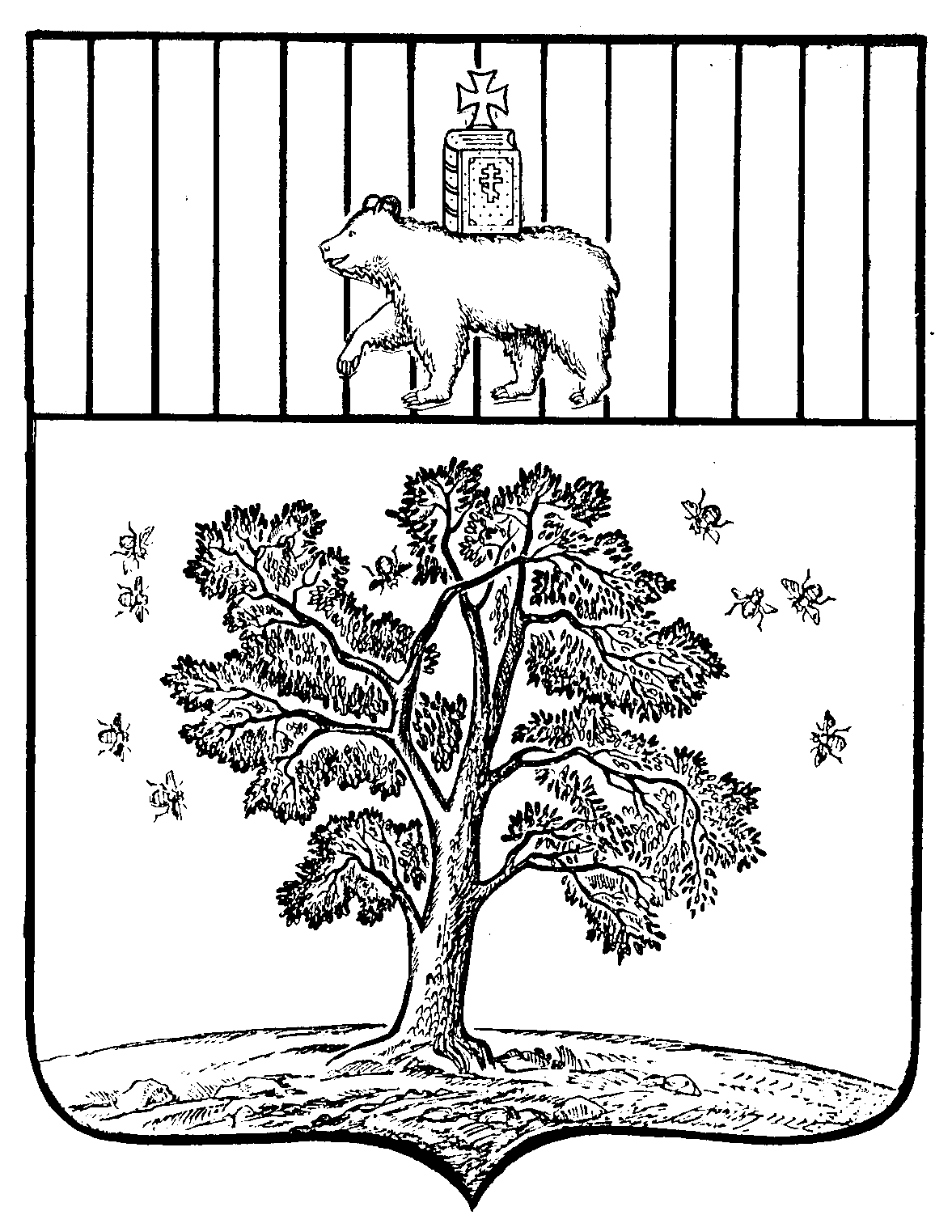 